Quick Response Codes (QRCodes)I.  What is a Quick Response Code?     A.  According to http://www.qrstuff.com“A QR Code (it stands for "Quick Response") is a mobile phone readable bar code that can store website URL's, plain text, phone numbers, email addresses and pretty much any other alphanumeric data.

The QR Stuff QR Code Generator allows you to create either codes and download them for immediate use.

Storing up to 4296 characters they are internationally standardized under ISO 18004, so a QR code is a QR code all over the world - they've been big in Japan forever, broke into Europe and the UK a few years back, and are now popular in North America.”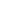      B.Dictionary.comA type of bar code that can be read both horizontally and vertically, allowing large amounts of information to be encoded in it.  This bar code can be read by any smartphone with a special app (Quick Scan.com).II.  How do you create a Quick Response Code?    A.  Follow the steps of the free QR generator:       1.  Choose the type of information (DATA) you            want embedded (put into) in QRCode:           a.) You will do 2 codes: the first one will be               text and the second a Youtube video or                 ITunes recording.       2.   When you chose text, copy and paste your             paragraph into the box.  When you choose             Youtube, put in the URL address or ID.       3.  Choose the color of the code that you want.       4.  Choose the 2 outputs: download & print!!![Remember to choose free app. Quick Scan, so you can check and read your QRCode and other students’ QRCodes.  We will be going to the library to do these on 1/20 and 1/21/15, but you can try on your own.]  Any problems? See the teachers! 